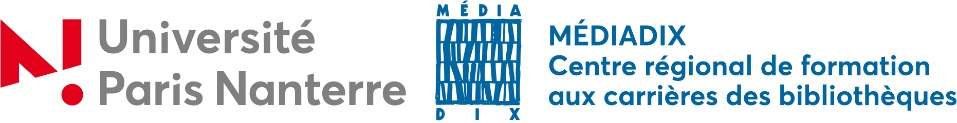 Programme des formations 1er semestre 2024 – Classement par domainesJanvier-Février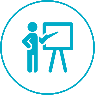 Programme des formations janvier-juillet 2024 – Classement par domainesMars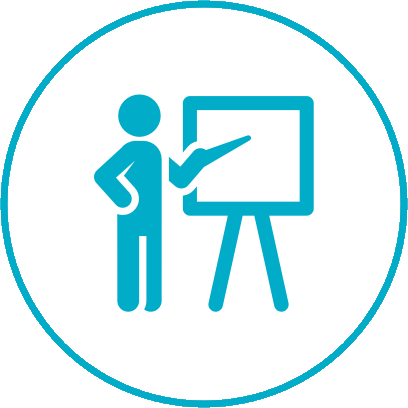 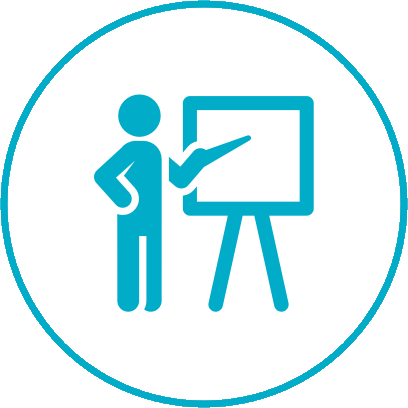 Programme des formations janvier-juillet 2024 – Classement par domainesAvril-Mai
Programme des formations janvier-juillet 2024 – Classement par domainesJuin-JuilletBibliothèque et son environnementCollections et politique documentaireInformatique et numériqueOrganisation des bibliothèques et managementPublics et servicesBibliothèque et son environnementCollections et politique documentaireInformatique et numériqueOrganisation des bibliothèques et managementPublics et servicesBibliothèque et son environnementCollections et politique documentaireInformatique et numériqueOrganisation des bibliothèques et managementPublics et servicesBibliothèque et son environnementCollections et politique documentaireInformatique et numériqueOrganisation des bibliothèques et managementPublics et services